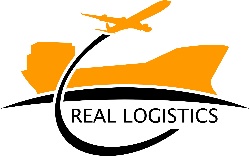                                                             Real Logistics  Sp. z o.o. Spółka KomandytowaJesteśmy dynamicznie rozwijającą się firmą spedycyjną skoncentrowaną głównie na rynkach Dalekiego Wschodu. Zajmujemy  się spedycją morską, lotniczą, kolejową, drogową oraz świadczeniem usług celnych.                                                       Podstawą naszej działalności jest wysoka jakość świadczonych usług oraz  zaangażowanie i profesjonalizm naszych pracowników.    W związku z rozwojem  firmy, poszukujemy kandydatów na stanowisko:Asystent Spedytora Międzynarodowego   Miejsce pracy:  WrocławWYMAGANIAwykształcenie średnie lub wyższe, kierunek logistyka / spedycja,mile widziane doświadczenie w spedycji kolejowej,chęć rozwoju i poszerzenia wiedzy z obszaru TSL,łatwość w nawiązywaniu kontaktów oraz umiejętność pracy w zespole,samodzielność, kreatywność i odpowiedzialność za wykonywane zadania,umiejętność pracy pod presją czasu, odporność na stres,znajomość języka angielskiego w stopniu umożliwiającym komunikację w mowie i w piśmie.ZAKRES OBOWIĄZKÓWoperacyjna praca spedytorska (realizacja frachtu kolejowego),nadzór nad procesami spedycyjnymi w obszarze międzynarodowym i krajowym,kwotowanie i ofertowanie usług spedycyjnych,koordynowanie współpracy z klientami oraz przewoźnikami,współpraca z innymi działami firmy w zakresie realizacji zadań,dbanie o wysoką jakość oferowanych usług.OFERUJEMYzdobycie praktycznej wiedzy z obszaru spedycji,atrakcyjną i odpowiedzialną pracę w dynamicznie rozwijającej się organizacji,pracę od poniedziałku do piątku,motywacyjny system płacowy,pakiet benefitów pozapłacowych.Więcej informacji o firmie znajdziesz na naszej stronie internetowej. Jeżeli nasza oferta wyda się Tobie atrakcyjna prześlij nam swoje CV.Prosimy o zawarcie w CV klauzuli: „Wyrażam zgodę na przetwarzanie danych osobowych zawartych w mojej ofercie pracy dla potrzeb niezbędnych do realizacji procesu rekrutacji prowadzonego przez Real Logistics Sp. z o.o. Spółka Komandytowa z siedzibą we Wrocławiu, ul. Muchoborska 16, 54-424 Wrocław zgodnie z ustawą z dnia 29 sierpnia 1997 r. o ochronie danych osobowych (tj. Dz. U. z 2016 r., poz. 922)”. Jednocześnie wyrażam zgodę na przetwarzanie przez ogłoszeniodawcę moich danych osobowych na potrzeby przyszłych rekrutacji. Informujemy, że Administratorem danych jest Real Logistics Sp. z o.o. Spółka Komandytowa z siedzibą                                  we Wrocławiu, ul. Muchoborska 16, 54-424 Wrocław. Dane zbierane są dla potrzeb rekrutacji. Ma Pani/Pan prawo dostępu do treści swoich danych oraz ich poprawiania. Podanie danych w zakresie określonym przepisami ustawy z dnia 26 czerwca 1974 r. Kodeks pracy oraz aktów wykonawczych jest obowiązkowe. Podanie dodatkowych danych osobowych jest dobrowolne.